Zicht op kwaliteitAnalyse van de opbrengsten op schoolniveauJanuari 2020Schoolstandaard  SO AntoniusOm ambitiegericht te werken  stellen we voor zowel de vakken (rekenen en taal) als voor gedrag (leren leren & sociaal gedrag) een ambitie of schoolstandaard. De schoolstandaard stellen we voor wat we willen bereiken met 25%, 75% en 90 % van de leerlingen.We onderscheiden drie schoolstandaarden:- de gevorderde standaard voor de meest zelfstandige, meest sociale leerlingen en best presterende leerlingen op vakken. Het streven is dat dit ongeveer 25% van de leerlingen betreft. - de voldoende standaard voor het merendeel van de leerlingen. De doelen behorend bij deze standaard zijn de basis voor het leerstofaanbod voor de vakken als de vakoverstijgende leergebieden. Door deze doelen aan te bieden aan alle leerlingen werk je volgens convergente differentiatie. Hierbij gaat men ervan uit, dat men door middel van convergente differentiatie voldoende resultaat haalt. Men houdt rekening met individuele verschillen door de instructie en leertijd af te stemmen op het vaardigheidsniveau van de leerling, niet door de leerstof aan te passen. De voldoende standaard willen we halen met 75% van de leerlingen. De leerlingen die de gevorderde standaard halen, halen deze standaard natuurlijk ook.- de minimumstandaard. Dit is het minimumniveau wat je met  de leerlingen wilt halen. Het streven blijft het niveau van de voldoende standaard, maar minimaal het niveau van de minimumstandaard.  Het mooiste zou zijn als alle leerlingen dit niveau halen. Echter blijkt dat in de praktijk altijd een klein deel van de leerlingen met wie je dit ondanks extra inspanningen niet haalt. Om deze reden formuleren we een minimum niveau dat we  met 90% van de leerlingen willen halen op zowel de leergebieden als de vakoverstijgende leergebieden. Schoolstandaard gedrag (leren leren en sociaal gedrag)(Op basis van niveaus op de leerlijnen leren leren en sociaal gedrag met 8 Niveaus, CED-Groep)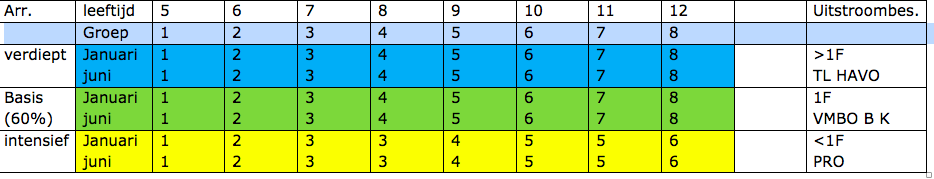 Schoolstandaard voor de vakken We hanteren een standaard voor wat we willen bereiken met leerlingen aan het einde van het jaar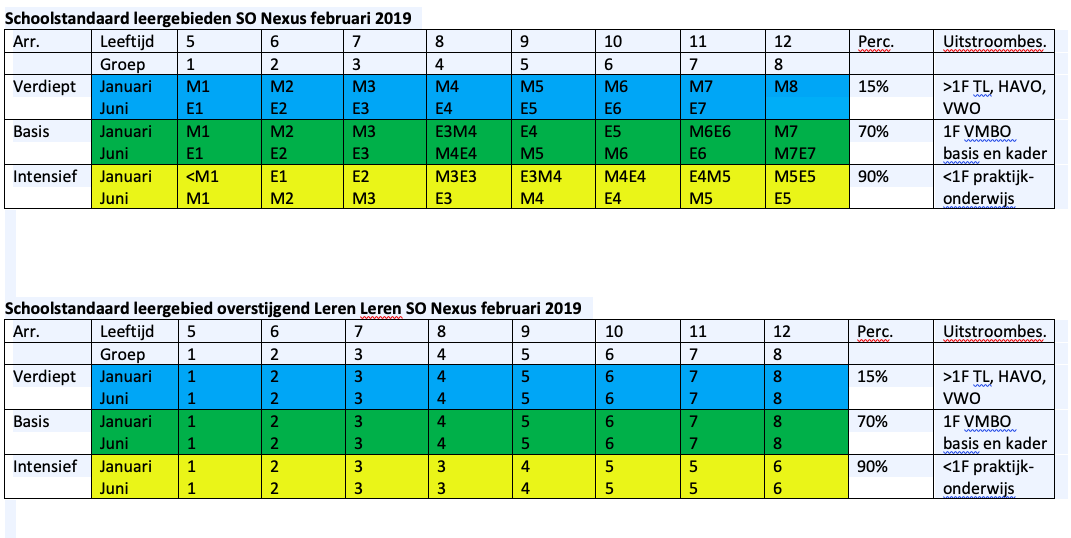 2. Data van de leerlingen in vergelijking met de ambities voor gedrag en de vakkenHieronder staan de resultaten in vergelijking met de gestelde ambitie op zowel de vakken technisch lezen, speling, rekenen, begrijpend lezen, sociaal gedrag en leren leren.Links wordt het percentage leerlingen vermeld die de ambitie wel halen. Rechts staat van de leerlingen die de ambitie niet halen, op welk niveau zij functioneren betreffende dat vak.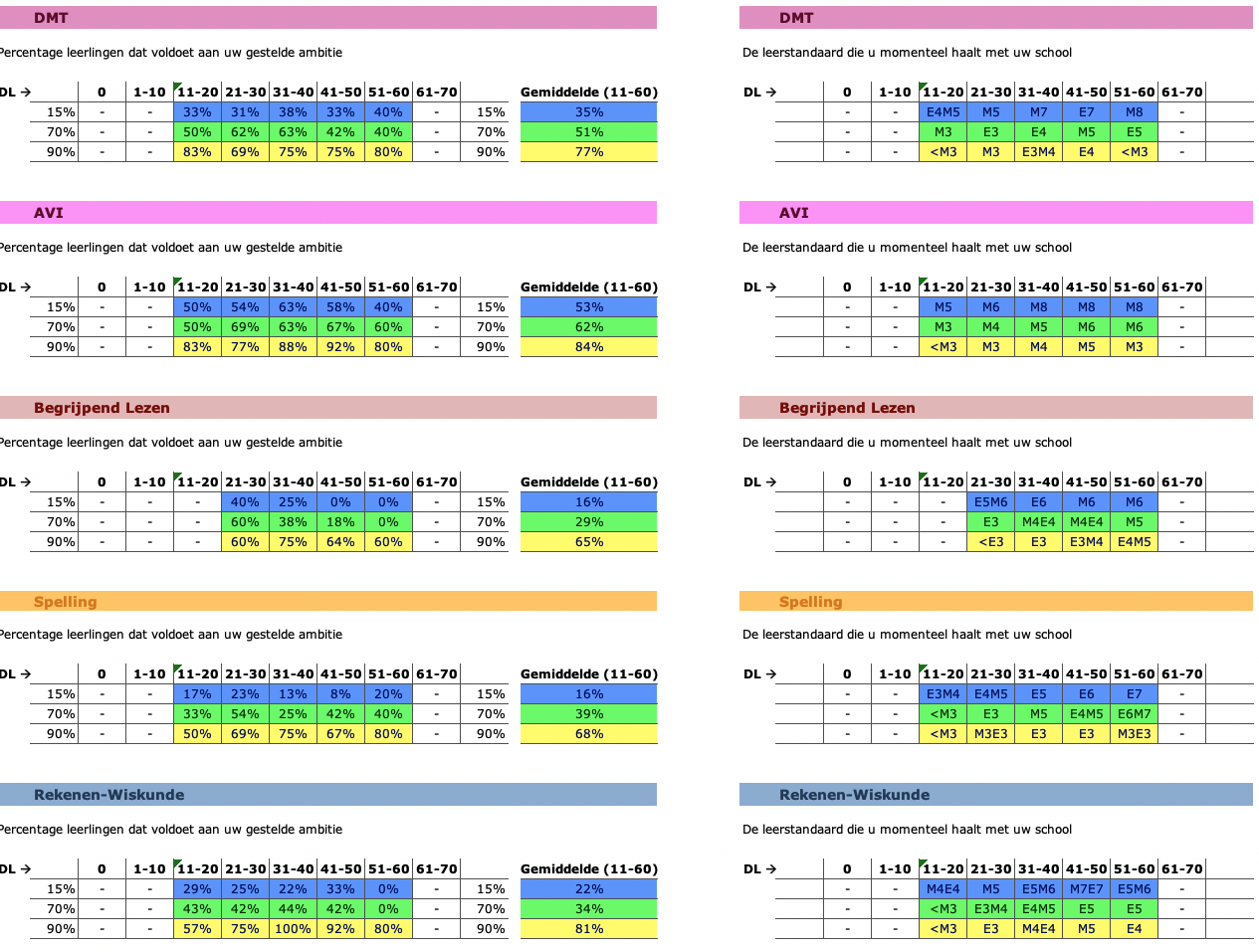 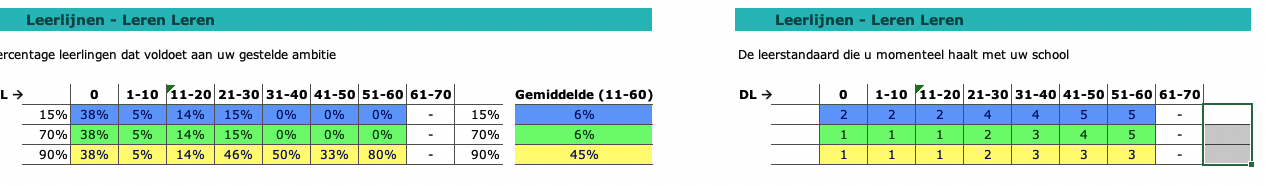 3. Duiden; analysen van de resultatenHet duiden van de data gebeurt alleen in januari/februari.Algemene duiding is dat het opvalt dat de leerlingen in januari een sprong maken en betere resultaten boeken dan in juni.6. Gestelde acties op korte termijnSchoolstandaarden die u wenst te halen met uw school (ambities van de school)Vak:Vak:Vak:OnderwijskenmerkenAnalyse SpellingAnalyse TLAnalyse Leren lerenSchoolstandaardGemiddeld percentage gevorderder standaard:16%Gemiddeld percentage voldoende standaard:39%Gemiddeld percentage minimumstandaard:68%Gemiddeld percentage gevorderder standaard:53%Gemiddeld percentage voldoende standaard:62%Gemiddeld percentage minimumstandaard:84%Gemiddeld percentage gevorderder standaard:6%Gemiddeld percentage voldoende standaard:6%Gemiddeld percentage minimumstandaard:45%LeertijdDeze successen houden wij vast:-Dit willen we verbeteren:-Deze successen houden wij vast:Leertijd verkorten door meer aan te sluiten op betekenisverlening (begrijpend lezen).Dit willen we verbeteren:Begrijpend lezen tijd uitbreiden ten koste van het TL.Deze successen houden wij vast:-Dit willen we verbeteren:Organisatorisch tijd inplannen voor het gericht (individueel) kunnen werken aan leren leren, inzet op individuele doelen van leerlingen, doelen evalueren.LeerstofdoelenDeze successen houden wij vast:Per categorie aanbieden.Dit willen we verbeteren:Leerstofdoelen meer toespitsen op de citoAanpassen aan het niveau van de leerling en het doel wat samenhangt met het arrangement.Deze successen houden wij vast:Aansluiten op het niveau van de leerling in de zone van de naaste ontwikkeling.Dit willen we verbeteren:Deze successen houden wij vast:-Dit willen we verbeteren:Individuele leerstofdoelen voor de leerlingen waarbij gericht geevalueerd wordt. KlassenmanagementDeze successen houden wij vast:Structuur in tijd, ruimte en aanbod.Dit willen we verbeteren:-Deze successen houden wij vast:Structuur in tijd, ruimte en aanbod.Dit willen we verbeteren:Strakke tijdsplanning bij leerlingen die vanuit andere groepen komen meelezen zodat er een gezamenlijke start plaatsvindt. Deze successen houden wij vast:Structuur in tijd, ruimte en aanbod.Dit willen we verbeteren:Organisatorisch tijd inplannen voor het gericht (individueel) kunnen werken aan leren leren, inzet op individuele doelen van leerlingen, doelen evalueren.Didactisch handelenDeze successen houden wij vast:Per spellingscategorie spelling aanbieden.Woorden uit spellingscategorieen koppelen aan thema.Dit willen we verbeteren:Spelling integreren in andere vakken, betekenisverling.Deze successen houden wij vast:Aansluiten bij het niveau van de leerling (in de zone van de naaste ontwikkeling).Op gestructureerde wijze de lesstof aanbieden volgens het 4-model.Voorbeeld(rol)model voor de leerlingen.Aansluiten bij inbreng van leerlingen.Dit willen we verbeteren:Meer mogelijkheden tot afstemming op interesse en niveau van de leerling door meer diversiteit in het boekaanbod (tevens informatief).Deze successen houden wij vast:4-d modelEvalueren van het zelfstandig werkenWijzen op gedragsregels/normen tijdens het leren leren.Dit willen we verbeteren:Leren leren en sociaal gedrag de basis zijn om tot vooruitgang op cognitieve vakken te komen. Duidelijk gestructureerd plan komen hoe leren leren aan te pakken (evalueren en borgen).Pedagogisch handelenDeze successen houden wij vast:Op gestructureerde en consequente wijze leerlingen motiveren en stimuleren om de spellingscategorieen op te slaan.Aansluiten bij de behoeften en belevingswereld van de leerlingen door betekenis te geven aan de spellingscategorieen.Dit willen we verbeteren:Deze successen houden wij vast:Op gestructureerde en consequente wijze leerlingen motiveren en stimuleren om tot lezen te komen.Aansluiten bij de behoeften en belevingswereld van de leerlingen door betekenis te geven aan het lezen van woorden/zinnen en teksten.Dit willen we verbeteren:Leerlingen die onvoldoende tot lezen komen, onvoldoende gemotiveerd zijn en storen in kleine groepjes of in een een op een setting stimuleren tot lezen.Deze successen houden wij vast:Op gestructureerde en consequente wijze leerlingen motiveren en stimuleren om tot leren leren te komenDit willen we verbeteren:Opvalt dat leerlingen met een dle van 41-50 meer uitval laten zien. Dit is de groep waar veel wisseling van leerkracht is geweest. Vaste leerkracht met een vaste structuur is wenselijk.Of een helder overzichtelijk plan op welke wijze leren leren aan te pakken.MaterialenThemagerichte materialen om spelling aan te leren.Geheugensteuntjes om spellingscategorieen te onthouden.Informatieve boeken, prentenboeken, poezie en zelfleesboeken op niveau aansluiten bij de interesse en belevingswereld van de leerling (koppeling thema).Time-timers Leertijdklokken Praktisch: mappen, tabbladen om het onderwijs op juiste wijze aan te kunnen bieden.SchoolklimaatMethodiek auditieve dictees lijken onvoldoende aan te sluiten bij de behoeften van de leerling en bij het inslijten van de spellingscategorieen. Leren leren lijkt onvoldoende specifieke aandacht te krijgen/aanwezig.Overige opmerkingenGroei juni 2019-januari 2020 lijkt onrealistisch beeld te geven. Plan op leren leren om concreet en gericht te werken aan het leren leren.Gestelde actiesWie verantwoordelijkWanneer afAfgerondGedrag 1Gedrag 2Technisch lezen 1Technisch lezen 2Technisch lezen 3Schoolstandaard/ ambitieSpellingAmbitie basisaanpak didactisch en pedagogisch handelenData leerkrachtvaardigheden